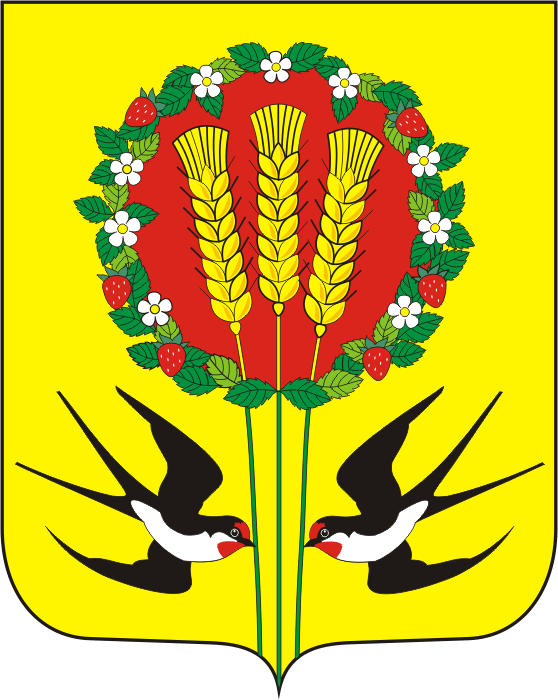 О мерах по реализации решенияСовета депутатов « О бюджете  Муниципального образования Кубанский сельсовет на 2017 год и плановый период 2018 и 2019 годов»          В целях реализации решения Совета депутатов муниципального образования  Кубанский сельсовет « О бюджете муниципального образования Кубанский сельсовет на 2017год и плановый период 2018 и 2019 годов» постановляю:Принять к исполнению бюджет на 2017 и плановый период 2018 и 2019 годов. Установить что: 2.1. Исполнение бюджета муниципального образования Кубанский сельсовет осуществляется в соответствии со сводной бюджетной росписью, утвержденными лимитами бюджетных обязательств, кассовым планом и росписями главных распорядителей бюджетных средств.    2.2. В первую очередь финансировать бюджетные обязательства по расходам, относящимся к категории первоочередных расходов, к которым относятся расходы на оплату труда, денежные выплаты гражданам, коммунальные услуги бюджетных учреждений, расходы, имеющие софинансирование из федерального и областного бюджета, а также платежи в бюджет.     2.3. С целью недопущения задолженности по первоочередным расходам ограничить финансирование иных расходных обязательств местного бюджета.Обеспечить:- представление  в финансовый отдел администрации района  отчетности о расходовании субсидий, субвенций и иных межбюджетных трансфертов, перечисляемых на целевые расходы, по формам и сроки, установленные финансовым отделом,- проведение анализа дебиторской и кредиторской задолженности, сложившейся по состоянию на 1 января 2017 года, и принятие мер, направленных на сокращение дебиторской и кредиторской задолженности;- формирование бюджетных ассигнований на финансовое обеспечение реализации муниципальных программ на уровне не ниже 93 процентов от общего объема расходов, предусмотренных на 2017 год.Принять меры по обеспечению поступления  налоговых и неналоговых доходов согласно бюджетным назначениям по администрируемым доходным источникам бюджета поселения, а так же сокращению задолженности по их уплате. Руководителю МО Кубанский сельсовет Шопину Алексею Владимировичу:     6.1. Не вносить предложения об увеличении  предельной численности работников МО и расходов на их содержание.7. Установить что:    7.1. Получатели средств бюджета муниципального образования Кубанский сельсовет при заключении договоров (муниципальных контрактов) на поставку товаров выполнение работ, оказание услуг вправе предусматривать авансовые платежи, если иное не установлено законодательством Российской Федерации:- в размере 100 процентов суммы договора (контракта) - по договорам (контрактам) на оказание услуг связи, подписку на печатные издания и их приобретение, обучение на курсах повышения квалификации, по договорам обязательного страхования гражданской ответственности владельцев транспортных средств и по сделкам, не превышающим установленного Центральным банком Российской Федерации предельного размера расчетов наличными деньгами в Российской Федерации между юридическими лицами по одной сделке.- размере до 50 процентов суммы договора (контракта) - на строительство и ремонт автомобильных дорог общего пользования;- в размере до 40 процентов суммы договора (контракта) - на выполнение иных строительных и ремонтных работ;- в размере до 30 процентов суммы договора (контракта) – по остальным договорам (контрактам) 8.   Не допускать:- финансирование из бюджета расходных обязательств, возникающих в результате решения местного самоуправления муниципального образования, вопросов не отнесенных к его полномочиям:установление сверхнизких ставок по земельному налогу.9.Контроль за исполнением настоящего постановления оставляю за собой.10. Постановление вступает в силу со дня его принятия.Глава администрации МОКубанский сельсовет                                                               А В ШопинРазослано:  прокурору,  в дело,  РАЙФОАДМИНИСТРАЦИЯ
МУНИЦИПАЛЬНОГО ОБРАЗОВАНИЯКУБАНСКИЙ СЕЛЬСОВЕТПЕРЕВОЛОЦКИЙ РАЙОНОРЕНБУРГСКОЙ ОБЛАСТИПОСТАНОВЛЕНИЕ            От 07.02.2017 г  №9-п